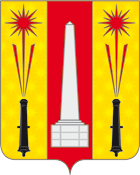 СОВЕТ ДЕПУТАТОВ МУНИЦИПАЛЬНОГО ОБРАЗОВАНИЯ СЕЛЬСКОЕ  ПОСЕЛЕНИЕ «ХОРОШЕВО» РЖЕВСКОГО РАЙОНА ТВЕРСКОЙ ОБЛАСТИ               РЕШЕНИЕ  15.02.2019                                                                                                  № 25 - 1О внесении изменений и дополнений в Положение о муниципальной службе в муниципальном образовании  сельское поселение «Хорошево» Ржевского района Тверской области, утвержденное Решением Совета депутатов сельского поселения «Хорошево» № 57 от 23.03.2011г.	В соответствии с Федеральным законом от 02.03.2007г. № 25-ФЗ «О муниципальной службе в Российской Федерации», Законом Тверской области от 09.11.2007г. № 121- ЗО «О регулировании отдельных вопросов муниципальной службы в Тверской области», руководствуясь Постановлением Правительства Тверской области от 19.12.2012 №789-пп «Об утверждении методики расчета норматива расходов на оплату труда депутатов, выборных должностных лиц органов местного самоуправления муниципальных образований Тверской области, осуществляющих свои полномочия на постоянной основе, муниципальных служащих Тверской области и методики расчета норматива формирования расходов на содержание органов местного самоуправления муниципальных образований Тверской области», Решением Совета депутатов сельского поселения «Хорошево» от 19.12.2018г. № 21 «О бюджете муниципального образования сельское поселение «Хорошево» Ржевского района Тверской области  на 2019 год и плановый период 2020 и 2021 годов» Совет депутатов сельского поселения «Хорошево» Ржевского района                                                                   РЕШИЛ:	1. Внести изменения и дополнения в Положение о муниципальной службе в муниципальном образовании сельское поселение «Хорошево» Ржевского района Тверской области, утвержденное Решением Совета депутатов сельского поселения «Хорошево» от № 57 от 23.03.2011 (далее - Положение):	1.1. П.1 Приложения № 1 к Положению исключить.	1.2. П. 1 приложения № 3 к Положению изложить в новой редакции (Приложение № 1).	1.3. П. 2.2 Приложения № 3 к Положению изложить в новой редакции (Приложение № 2).	2. Настоящее Решение вступает в силу с момента подписания и распространяется на правоотношения, возникшие с 01.01.2019 года, подлежит обнародованию в установленном порядке. Глава муниципального образования сельское поселения «Хорошево» Ржевского района		             М.В. БеловПредседатель Совета депутатов сельского поселения «Хорошево» Ржевского района                                           С.В. Артюхова                                                                                                             ПРИЛОЖЕНИЕ №11. Размеры должностных окладов муниципальных служащих установить, согласно таблице:ПРИЛОЖЕНИЕ № 22.2. Установить размер ежемесячной надбавки к должностному окладу за классный чин муниципальным служащим:Увеличение (индексация) нормативов размеров ежемесячной надбавки к должностному окладу за классный чин устанавливается одновременно с увеличением (индексации) размеров должностных окладов муниципальных служащих.Nп/пНаименование должности муниципального служащего Размер должностных окладов (руб.)1Заместитель Главы администрации сельского поселения «Хорошево» Ржевского района Тверской области93472Начальник отдела бухгалтерского учета и отчетности-Главный бухгалтер8102Наименование классного чина муниципальной службы Оклад за классный чин (руб.)Действительный муниципальный советник Тверской области 1 класса3024Действительный муниципальный советник Тверской области 2 класса2836Действительный муниципальный советник Тверской области 3 класса2648Муниципальный советник Тверской области 1 класса2457Муниципальный советник Тверской области 2 класса2268Муниципальный советник Тверской области 3 класса2081Советник муниципальной службы Тверской области 1 класса1891Советник муниципальной службы Тверской области 2 класса1702Советник муниципальной службы Тверской области 3 класса1513Старший референт муниципальной службы Тверской области 1 класса1418Старший референт муниципальной службы Тверской области 2 класса1229Старший референт муниципальной службы Тверской области 3 класса1135Референт муниципальной службы Тверской области 1 класса946Референт муниципальной службы Тверской области 2 класса851Референт муниципальной службы Тверской области 3 класса757